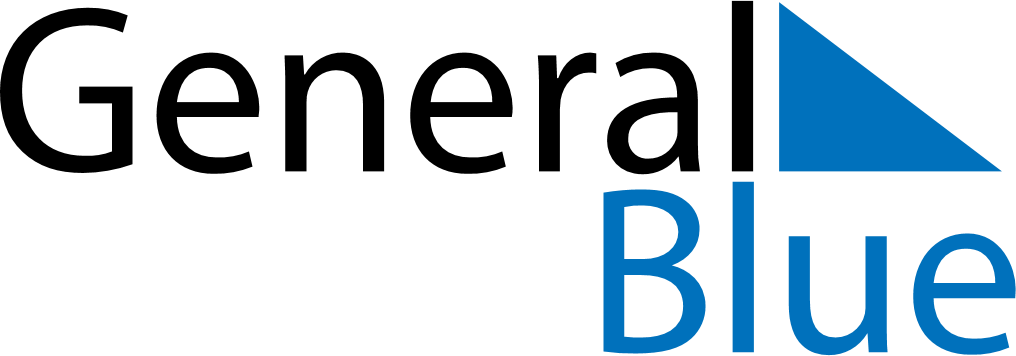 May 2024May 2024May 2024May 2024May 2024May 2024Las Gaviotas, Los Rios Region, ChileLas Gaviotas, Los Rios Region, ChileLas Gaviotas, Los Rios Region, ChileLas Gaviotas, Los Rios Region, ChileLas Gaviotas, Los Rios Region, ChileLas Gaviotas, Los Rios Region, ChileSunday Monday Tuesday Wednesday Thursday Friday Saturday 1 2 3 4 Sunrise: 7:37 AM Sunset: 6:02 PM Daylight: 10 hours and 24 minutes. Sunrise: 7:38 AM Sunset: 6:00 PM Daylight: 10 hours and 22 minutes. Sunrise: 7:39 AM Sunset: 5:59 PM Daylight: 10 hours and 20 minutes. Sunrise: 7:40 AM Sunset: 5:58 PM Daylight: 10 hours and 18 minutes. 5 6 7 8 9 10 11 Sunrise: 7:41 AM Sunset: 5:57 PM Daylight: 10 hours and 15 minutes. Sunrise: 7:42 AM Sunset: 5:56 PM Daylight: 10 hours and 13 minutes. Sunrise: 7:43 AM Sunset: 5:55 PM Daylight: 10 hours and 11 minutes. Sunrise: 7:44 AM Sunset: 5:54 PM Daylight: 10 hours and 9 minutes. Sunrise: 7:45 AM Sunset: 5:53 PM Daylight: 10 hours and 7 minutes. Sunrise: 7:46 AM Sunset: 5:52 PM Daylight: 10 hours and 5 minutes. Sunrise: 7:47 AM Sunset: 5:51 PM Daylight: 10 hours and 3 minutes. 12 13 14 15 16 17 18 Sunrise: 7:48 AM Sunset: 5:50 PM Daylight: 10 hours and 1 minute. Sunrise: 7:49 AM Sunset: 5:49 PM Daylight: 10 hours and 0 minutes. Sunrise: 7:50 AM Sunset: 5:48 PM Daylight: 9 hours and 58 minutes. Sunrise: 7:50 AM Sunset: 5:47 PM Daylight: 9 hours and 56 minutes. Sunrise: 7:51 AM Sunset: 5:46 PM Daylight: 9 hours and 54 minutes. Sunrise: 7:52 AM Sunset: 5:45 PM Daylight: 9 hours and 52 minutes. Sunrise: 7:53 AM Sunset: 5:44 PM Daylight: 9 hours and 51 minutes. 19 20 21 22 23 24 25 Sunrise: 7:54 AM Sunset: 5:43 PM Daylight: 9 hours and 49 minutes. Sunrise: 7:55 AM Sunset: 5:43 PM Daylight: 9 hours and 47 minutes. Sunrise: 7:56 AM Sunset: 5:42 PM Daylight: 9 hours and 46 minutes. Sunrise: 7:57 AM Sunset: 5:41 PM Daylight: 9 hours and 44 minutes. Sunrise: 7:57 AM Sunset: 5:41 PM Daylight: 9 hours and 43 minutes. Sunrise: 7:58 AM Sunset: 5:40 PM Daylight: 9 hours and 41 minutes. Sunrise: 7:59 AM Sunset: 5:39 PM Daylight: 9 hours and 40 minutes. 26 27 28 29 30 31 Sunrise: 8:00 AM Sunset: 5:39 PM Daylight: 9 hours and 38 minutes. Sunrise: 8:01 AM Sunset: 5:38 PM Daylight: 9 hours and 37 minutes. Sunrise: 8:01 AM Sunset: 5:38 PM Daylight: 9 hours and 36 minutes. Sunrise: 8:02 AM Sunset: 5:37 PM Daylight: 9 hours and 34 minutes. Sunrise: 8:03 AM Sunset: 5:37 PM Daylight: 9 hours and 33 minutes. Sunrise: 8:04 AM Sunset: 5:36 PM Daylight: 9 hours and 32 minutes. 